Планы-конспекты занятий  по обучению ППД для обучающихся 5-8 классов. “Безопасность детей на улицах и дорогах”Внеурочное занятие №1 для обучающихся 5-8 классов «Я знаю как безопасно вести себя на зимней дороге»Цель: определить влияние погодных условий в зимний период года на обстановку на дорогах, движение пешеходов и транспортных средств.Планируемые результаты:Личностные:-	понимание необходимости личного ответственного поведения для обеспечения собственной безопасности;-	развитие положительных качеств личности и умения управлять своими эмоциями в различных нестандартных ситуациях и условиях;Предметные:-	совершенствование навыков наблюдения за дорожной обстановкой с позиции собственной безопасности -	умение самостоятельно оценивать уровень сложности ситуации на дороге и определять наиболее эффективные способы выхода из неё, корректировать свои действия, если ситуация изменится.Метапредметные:-	развитие умения применять правила работы в условиях совместной деятельности;-	развитие умения принимать участие в коллективном диалоге, высказывать свое отношение к обсуждаемым вопросам.Продолжительность занятия: 45 минут.Рекомендуемая форма занятия: эвристическая беседа с элементами игры. Занятие предполагает использование презентации, включает в себя анализ информации, игру.Комплект материалов:- конспект,- презентация.Содержательные блоки занятияЧасть 1. МотивационнаяЗанятие начинается с разъяснения его целей и задач, вовлечения обучающихся в активные действия по усвоению учебного материала и формирования направленность на усвоение информации.Часть 2. ОсновнаяРабота с учебным материалом в рамках объяснения, беседы с обучающимися, группового поиска решения в отношении поведения в сложных ситуациях, возникающих на дорогах.Часть 3. ЗаключительнаяПодведение итогов занятия: что мы узнали, что было интересного, о чем захочется рассказать друзьям и родителям.КОНСПЕКТ ЗАНЯТИЯЧасть 1. Мотивационная (до 5-7 минут).Учитель. Ребята, сегодня мы обсудим очень важную тему. Мы поговорим о том, какие опасности подстерегают нас на улицах и дорогах зимой, что следует нам всем делать для того, чтобы не оказаться в неприятной ситуации и, тем более, пострадать. Зимой меняются дороги, условия безопасности движения по ним, изменяются и правила поведения в таких ситуациях. Учитель. А теперь давайте подумаем, какие погодные условия зимой создают опасности при вашем движении на улицах и дорогах. Как вы думаете?Ответы учеников.Часть 2. Основная (до 15-18 минут).Учитель. Итак, мы с вами установили, что серьёзные опасности движению на дорогах создают:-   	плохая видимость в дождь и снегопад.-   	снежные заносы, наледь, водяная плёнка. препятствующие дорожному движению, усиливающие скольжение транспорта и пешеходов на дороге.-   	снижение возможности услышать или увидеть опасность из-за особенностей зимней одежды.-   	возможность случайно оказаться на проезжей части из-за неосторожности.Давайте поговорим об этих опасностях и о том, как их избежать. (Учитель демонстрирует соответствующий слайд презентации).Основные тезисы беседы.1. Плохая видимость в дождь и снегопад. Видимость на дороге играет важную роль в безопасности дорожного движения, так как более 90% информации, человек получает через зрение. Туман - серьёзное препятствие для обеспечения видимости. В европейской части страны в течение года насчитывается около 40 туманных дней. Причина в том, что туман, кроме ухудшения общей видимости на дороге, существенно снижает истинное восприятие расстояния и скорости движения транспорта. Так, дистанция до движущегося автомобиля в тумане кажется больше, а скорость его меньше, чем на самом деле. В тумане устают глаза, снижается острота зрения. Туман способен изменять цвета. Так, жёлтый сигнал светофора может казаться красным, а зелёный - жёлтым. Для того, чтобы пешеход был видимым для водителя в любых погодных условиях, он должен носить на своей одежде световозвращающие элементы. Их можно крепить на одежду, рюкзак или сумку. Увидев пешехода заранее, водитель сможет снизить скорость и остановить автомобиль.Давайте подумаем, какие меры предосторожности каждому из вас следует соблюдать, когда видимость на улице ограничена туманом, дождём и снегопадом.Ответы учеников.2. Скользкая дорога.Снежные заносы, наледь, водяная плёнка – препятствующие дорожному движению, усиливающие скольжение транспорта и пешеходов на дороге. Когда дорога становится скользкой, это сразу делает её опасной. Значительно возрастает тормозной путь автомобилей, любые резкие повороты рулевого колеса или торможение могут привести к заносу автомобиля, а велосипедиста - даже к падению. Из-за чего дорога может быть скользкой? Наиболее частая причина - мокрая проезжая часть от прошедшего дождя или таяния снега. Водяная плёнка резко уменьшает контакт с поверхностью дороги. В зимний период года мокрая дорога становится ледяной. Вероятность оказаться в дорожном происшествии зимой выше, чем летом. Снежный накат или гололёд - серьёзное препятствие для транспорта и пешеходов. Основное правило для пешеходов в условиях тумана, дождя, гололёда - осторожность и ещё раз осторожность.Давайте подумаем, что следует делать и как вести себя, когда на улице и дороге скользко. Как вы думаете?Ответы учеников.3. Снижение возможности услышать или увидеть опасность из-за особенностей зимней одежды. Эта опасность возникает от того, что зимняя одежда достаточно часто включает в себя большие, тёплые воротники, капюшоны, шарфы, которые могут уменьшить поле зрения, что не позволит вовремя заметить опасность. Зимние шапки очень часто закрывают уши, что защищает от обморожения, но в тоже время существенно приглушает звук и не позволяет слышать также хорошо, как без головного убора.Учитель. Как ещё зимняя одежда может повлиять на вероятность попадания в неприятную ситуацию на дороге?Ответы учеников.Учитель. Зимняя одежда сковывает ваши движения, потому что она очень плотная. По этой причине вы двигаетесь медленнее.Давайте обсудим, как такое влияние одежды можно уменьшить. Ответы учеников.4. Возможность случайно оказаться на проезжей части из-за неосторожности.Учитель. Подскажите мне, как можно оказаться на проезжей части по неосторожности при ходьбе.Ответы учеников.Учитель.  Давайте обобщим ваши ответы. Из-за скользкой дороги, по которой мы идём, можно поскользнуться и выкатиться на проезжую часть если: 1. упасть на крутом спуске и скатиться по скользкой поверхности; 3. играть вблизи проезжей части; Когда дорога скользкая, следует помнить, что опасность не только в том, что пешеход может внезапно оказаться дороге. Транспорту, который движется, на скользкой дороге нужно большее расстояние для остановки, и еще он может выкатиться на дорогу или даже на остановку. Поэтому, когда скользко, идя по тротуару или стоя на остановке, старайтесь быть как можно дальше от проезжей части. Игра «Треугольник опасности на улицах и дорогах». Учитель. Ребята, как мы с вами уже поняли, основную опасность на улицах и дорогах в январе создают погода, пешеход и транспорт. В игре вы попробуете применить свои знания, смекалку, чтобы заполнить игровую таблицу опасностей на улицах и дорогах и предложить меры предосторожности. (Учитель демонстрирует соответствующий слайд презентации).Оборудование: таблицы и комплекты карточек для заполнения таблицы по количеству малых групп в игре.Задачи, стоящие перед участниками игры:1. заполнить игровую таблицу карточками быстро и правильно;2. предложить меры предосторожности для пешеходов в непогоду. Игровая таблица(по одной на каждую группу)Пример заполненной таблицы(карточки - их содержание и количество определяются на основе ответов   в заполненной таблице).Часть 3. Заключительная (5-7 минут).Учитель: вы многое сегодня узнали о правилах предосторожности на зимней дороге.  Сегодня каждый из вас пойдет домой, помня о том, как избежать опасностей, передвигаясь по городу (поселку). В завершении нашего занятия пусть каждый скажет самому себе пожелание (девиз, краткую рекомендацию, совет) как вести себя на зимней дороге, например. Так «Я обязательно учту (обращу внимание, сделаю, предусмотрю)….».Внеурочное занятие №2 для обучающихся 5-8 классов “Я знаю, как безопасно пользоваться общественным транспортом”Цель: формировать представления школьников о безопасности дорожного движения. Формирующиеся знания, умения: знания об основных правилах езды на общественном транспорте. Планируемые результаты:Личностные:– готовность осознанно выполнять правила безопасного поведения на общественном транспорте;–ответственное отношение к поведению в общественном транспорте.Предметные:–знание правил безопасного поведения на общественном транспорте;– умение действовать в непрерывно изменяющихся условиях, наилучшим образом реагировать на неожиданную новую ситуацию.Метапредметные:– развитие умения взаимодействовать со сверстниками в коллективе, подчинять свои интересы интересам окружающих;- развитие умения участвовать в групповом обсужденииПродолжительность занятия: 45 минут.Рекомендуемая форма занятия: эвристическая беседа, анализ кейсов. Занятие предполагает также использование презентации, включает в себя анализ информации.Комплект материалов:– конспект занятия,– презентация.Содержательные блоки занятия.Часть 1. МотивационнаяЗанятие начинается с приветствия учителя, настроя на активную работу обучающихся. Часть 2. ОсновнаяЭвристическая беседа.Часть 3. ЗаключительнаяПодведение итогов занятия: что мы узнали, что было интересного и полезного.КОНСПЕКТ ЗАНЯТИЯЧасть 1. Мотивационная (до 5 мин).Учитель. Добрый день, ребята. Сегодня мы представим себя пассажирами общественного транспорта и обсудим, как правильно вести себя в нем.  Приходится ли вам ездить на общественном транспорте? (Ответы детей).Какие вы знаете виды общественного транспорта? (Ответы детей сопровождаются демонстрацией слайда с разными видами общественного транспорта).Учитель.Какой вопрос вы хотели бы задать взрослому, собираясь в поездку на общественном транспорте? (Дети задают вопросы. Например, как пользоваться автобусом в час пик, как как выйти из переполненного транспорта, где самое безопасное место в автобусе/маршрутке, что делать, если сел не в свой маршрут).Учитель. Сегодня мы вместе попробуем ответить на эти вопросы.Часть 2. Основная: (до 30 минут).Учитель. Сегодня мы обсудим правила поведения в автобусе, троллейбусе, маршрутном такси, трамвае, электричке, метро. Давайте вспомним правила пользования общественным транспортом, поиграем в игру “Закончи предложение”. (Учитель демонстрирует соответствующий слайд презентации).Я знаю, что садиться в общественный транспорт нужно… (на остановке).Я знаю, что при виде забытой пассажиром сумки, нужно… (сообщить об этом водителю).Я знаю, что при входе и выходе из общественного транспорта нужно соблюдать… (очередность).Я знаю, что для выхода на остановках по требованию пассажира, нужно… (подать сигнал водителю нажатием кнопки звонка).Я знаю, что во время движения в общественном транспорте, нужно… (держаться за поручни).Учитель. Молодцы, ребята. Я убедилась, что вы многое знаете. Видно, что вы ответственные пассажиры. Давайте обобщим все сказанное вами и познакомимся с перечнем правил, дополнив их тем, что не было сказано. (Учитель демонстрирует соответствующий слайд презентации).Входить и выходить из общественного транспорта разрешается только на остановочных пунктах после полной остановки трамвая, троллейбуса, автобуса. (демонстрируется знак остановки).При входе и выходе из общественного транспорта нужно соблюдать очередность.Если вы передвигались до остановки на велосипеде или самокате, то входить в общественный транспорт разрешается при возможности размещения велосипеда или самоката на накопительной площадке салона трамвая, троллейбуса, автобуса. Вход пассажиров с велосипедом в трамвай, троллейбус, автобус производится через вторую дверь после выхода пассажиров.Если вы стоите, то крепко держитесь за поручни или спинку кресла, если вы не достаете до поручня.Нельзя высовываться из окон общественного транспорта.Если вам скоро выходить из автобуса, троллейбуса и другого вида общественного транспорта, нужно заранее подойти к двери.Автобус и троллейбус обходить нельзя, нужно дождаться, когда они отъедут.Работа с кейсами.Учитель. Давайте разберем несколько ситуаций, которые могут произойти при использовании общественного транспорта. (Учитель демонстрирует соответствующий слайд презентации).Кейс 1.Сережа, ученик 5 класса, заигрался и проехал свою остановку. Что делать Сереже? (ответы учеников).Ответ. Сереже нужно выйти на следующей остановке и вернуться назад пешком. Если Сережа проехал несколько остановок, то нужно позвонить родителям, объяснить ситуацию, перейти через дорогу по пешеходному переходу, найти остановку и вернуться назад на автобусе того же маршрута. Кейс 2.Алина, ученица 8 класса, села на автобус не своего маршрута и стала общаться в чате с друзьями. Когда она посмотрела в окно, то увидела незнакомые места и поняла, что ошиблась с номером автобуса. Что делать Алине? (ответы учеников).Ответ. Алине нужно на остановке подойти к водителю (кондуктору) и рассказать о сложившейся ситуации, назвав номер своего автобуса и название остановки. Взрослые подскажут Алине, как ей добраться до места своего назначения. Также Алине надо позвонить близким и сообщить о случившемся.Учитель. Молодцы, ребята. А сейчас послушайте песню про пассажира и скажите, какую ошибку он совершил.Звучит песня про электричку («Опять от меня сбежала последняя электричка»).Ответы учеников.   Учитель. Есть автомобильный транспорт, а есть железнодорожный. Какие-то правила поведения на них одинаковые, но есть и отличия.Давайте разберем еще одну ситуацию.Кейс 3. (Учитель демонстрирует соответствующий слайд презентации).Павел, ученик 8 класса, живет в Нахабино. Он получил приглашение на день рождения к своему двоюродному брату, который живет в Подольске, куда можно добраться только на электричке. Павел доехал до станции на маршрутном такси, купил билет в кассе. Его электричка идет в обратную сторону от места расположения билетной кассы. Как Павлу вести себя на станции?Ответы учеников.   Ответ. Павлу нужно перейти железнодорожные пути в установленном и оборудованном для этого месте, убедившись в отсутствии приближающегося поезда или на разрешающий сигнал переездной сигнализации (демонстрируется знак перехода).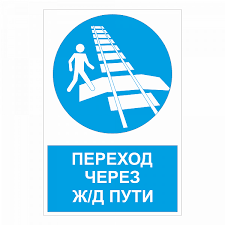 Затем Павлу надо ждать электричку платформе, находясь на безопасном расстоянии от ее края. Запомните, ребята. (Учитель демонстрирует соответствующий слайд презентации).Нельзя подлезать под пассажирские платформы и подвижной состав (вагоны).Нельзя прыгать с пассажирской платформы на пути.Нельзя проходить по железнодорожному переезду при запрещающем сигнале светофора переездной сигнализации.Нельзя переходить железнодорожные пути в неустановленном месте.Нельзя подходить к вагонам поезда до момента полной его остановки.Нельзя прислоняться к стоящим вагонам.Нельзя высовываться из окон.Часть 3. Заключительная (до 10 минут).Учитель. Спасибо, ребята. Подведем итоги нашего занятия. Как вы понимаете, что такое безопасная поездка? Ответы учеников.   Фронтальная работа. Задание - составьте памятку “Как пользоваться общественным транспортом”. Если ты едешь на общественном транспорте (автобусе, троллейбусе, электричке и т.п.), то НУЖНО:Если ты едешь на общественном транспорте (автобусе, троллейбусе, электричке и т.п.), тоНЕЛЬЗЯ:Памятка появляется на доске или слайде.Учитель.  Спасибо, ребята. Я надеюсь, что вы можете о себе сказать: “Я знаю, как пользоваться общественным транспортом!”Внеурочное занятие №3 для обучающихся 5-8 классов “Я - ответственный пешеход” Цель: повторить и закрепить знания о правилах дорожного движения, расширить знания обучающихся по безопасности движения на дороге.Формирующиеся знания, умения: знания правил поведения пешехода, умения правильно вести себя на дороге когда ты - пешеход.Планируемые результаты: Личностные:– формировать мотивацию к осознанному и безопасному поведению на улице и дороге;– формировать готовность осознанно выполнять правила безопасного поведения на улицах и дороге;– развивать ответственное отношение к поведению на дороге.Предметные:– видеть и распознавать основные знаки дорожного движения на улицах и дорогах; – выбирать безопасные участки улиц и дорог при движении;– выбирать безопасные места при переходе проезжей части дороги.Метапредметные:– применять правила работы в условиях совместной деятельности;– принимать участие в коллективном диалоге, высказывать свое отношение к обсуждаемым вопросам.Продолжительность занятия: 45 минут.Рекомендуемая форма занятия: игра-викторина. Комплект материалов:–  сценарий,–  презентация.Содержательные блоки занятия   Часть 1. МотивационнаяЗанятие начинается с приветствия учителя, настроя на активную работу обучающихся.    Часть 2. ОсновнаяИгра-викторина.   Часть 3. ЗаключительнаяПодведение итогов занятия, награждение команд. КОНСПЕКТ ЗАНЯТИЯЧасть 1. Мотивационная (до 5-7 минут).Учитель. Здравствуйте, ребята! Сегодня речь пойдет о правилах дорожного движения и безопасности на дорогах. Ежедневно на дорогах в ДТП попадают школьники. Как вы думаете, почему случаются ДТП с участием пешеходов? Что нужно сделать, чтобы таких происшествий не было? (Ответы учащихся).Часть 2. Основная: (до 12-15 минут).Учитель. Каждому из вас необходимо не только знать правила дорожного движения, но и стараться следовать им. Это нужно для обеспечения вашей безопасности на дорогах нашего города (поселка). Вспомним правила дорожного движения. Приглашаю вас принять участие в викторине, которая нам в этом поможет. Мы разделимся на три команды, выбрав определенный цвет: красный, желтый, зеленый. Если ваша команда знает правильный ответ на вопрос викторины, подайте сигнал в виде поднятой вверх таблички определенного цвета (необходимо подготовить таблички/кружки красного, желтого, зеленого цветов и раздать членам команд). В случае неправильного ответа право высказать свое предположение переходит к следующей команде.   Учитель. Итак, мы разделились на три команды, выбрали себе карточку, приготовились отвечать на вопросы. Поехали! (Учитель демонстрирует соответствующий слайд презентации).1. Где должен передвигаться пешеход по улицам города? (Пешеходы должны двигаться по тротуарам или пешеходным дорожкам, а при их отсутствии — по обочинам).2. Как обязан вести себя пешеход при отсутствии тротуаров? (При отсутствии тротуаров, пешеходных дорожек или обочин, а также в случае невозможности двигаться по ним пешеходы могут идти или по велосипедной дорожке, или в один ряд по краю проезжей части (на дорогах с разделительной полосой - по внешнему краю разделительной части).3. При передвижении по краю проезжей части на что должен обратить внимание пешеход? (При движении по обочине (краю проезжей части) пешеходы должны идти навстречу движению транспортных средств.)4. Каким образом пешеход может пересечь проезжую часть дороги? (Пешеходы должны пересекать проезжую часть по пешеходным переходам, в том числе по подземным и надземным, а при их отсутствии — на перекрестках по линии тротуаров или обочин).5. Как должен вести себя пешеход в случае отсутствия перехода или перекрестка? (При отсутствии в зоне видимости перехода или перекрестка разрешается переходить дорогу под прямым углом к краю проезжей части на участках без разделительной полосы и ограждений там, где она просматривается в обе стороны).6. Чем руководствуется пешеход при переходе проезжей части? (В местах, где движение регулируется, пешеходы должны руководствоваться сигналами регулировщика или пешеходного светофора, а при его отсутствии — транспортного светофора).7. Перечислите значения поочередно загорающихся сигналов светофора. (Зеленый сигнал разрешает движение. Зеленый мигающий разрешает движение и информирует, что время его действия истекает и вскоре будет включен запрещающий сигнал. Желтый сигнал запрещает движение. Желтый мигающий разрешает движение и информирует о наличии нерегулируемого перекрестка или пешеходного перехода, предупреждение об опасности. Красный сигнал, в том числе мигающий, запрещает движение.)8. Как должен вести себя пешеход на нерегулируемых участках проезжей части? (Пешеходы могут выходить на проезжую часть после того, как оценят расстояние до ближайших транспортных средств, их скорость и убедятся, что переход будет для них безопасен).9. Что делать в случае, если пешеход не успел завершить начатый им путь через проезжую часть дороги на разрешающий сигнал светофора? (Выйдя на проезжую часть, пешеходы не должны задерживаться или останавливаться, если это не связано с обеспечением безопасности движения. Пешеходы, не успевшие закончить переход на многополосной дороге, должны остановиться на линии, разделяющей транспортные потоки противоположных направлений. Продолжать переход можно, лишь убедившись в безопасности дальнейшего движения и с учетом сигнала светофора.)10. Расскажите правила поведения пешехода при ожидании транспортного средства. (Ожидать маршрутное или транспортное средство и такси разрешается только на приподнятых над проезжей частью посадочных площадках, а при их отсутствии — на тротуаре или обочине. В местах остановок маршрутных транспортных средств, не оборудованных приподнятыми посадочными площадками, разрешается выходить на проезжую часть для посадки в транспортное средство лишь после его остановки. После высадки необходимо, не задерживаясь, освободить проезжую часть.)11. Перечислите обязанности пассажиров. (1. При поездке на транспортном средстве, оборудованном ремнями безопасности, быть пристегнутыми ими. 2. Посадку и высадку производить со стороны тротуара или обочины и только после полной остановки транспортного средства).12. Перечислите, что запрещается пассажиру. (1. Отвлекать водителя от управления транспортным средством во время его движения. 2. Открывать двери транспортного средства во время его движения.).13. Что такое световозвращатели и для чего они нужны пешеходу? (световозвращающие элементы (световозвращатели) – это элементы, изготовленные из специальных материалов, обладающих способностью возвращать луч света обратно к источнику. Световозвращающие элементы повышают видимость пешеходов на неосвещенной дороге и значительно снижают риск возникновения дорожно-транспортных происшествий с их участием).    Учитель. Молодцы! Каждый ваш правильный ответ жюри оценило в два балла. По окончании нашей встречи мы подведем итоги и выявим победителя. А сейчас давайте вспомним, когда, как и кто создал первый автомобиль. (Учитель демонстрирует соответствующий слайд презентации).В отличие от многих великих событий никто не может приписать себе право называться изобретателем автомобиля. Он достиг современного уровня совершенства в результате развития огромного количества идей на протяжении многих десятилетий.Первое наземное самоходное средство передвижения с двигателем для практического применения было построено в 1769 году французом Никола Куньо. Это был громоздкий трехколесный экипаж с паровым двигателем и котлом огромных размеров. Он передвигался со скоростью 5 километров в час и должен был пополнять запасы топлива каждые 24 километра!В 1789 году американец Оливер Эванс первым в Соединенных Штатах получил патент на самодвижущийся экипаж. Это был четырехколесный фургон с гребным колесом сзади, чтобы он мог двигаться и по суше, и по воде. Весил он 19 тонн!Почти 80 лет спустя эксперименты с самоходными экипажами были продолжены. Большинство их были паровыми, хотя некоторые приводились в движение электричеством и должны были везти, кроме пассажиров, тяжелые аккумуляторы. Наконец, в 80-х годах XIX века были сделаны два изобретения, которые открыли дорогу появлению современного автомобиля. Одно из них - разработка двигателя внутреннего сгорания, другое - изобретение пневматической, или бескамерной, шины. Первая работающая на бензине машина была выведена на дорогу в 1887 году немцем Готлибом Даймлером. В Соединенных Штатах два брата, Фрэнк и Чарлз Дьюри, создали первый американский бензиновый автомобиль в 1892 (или 1893) году. Их машина известна как «безлошадный кабриолет». В сущности, все ранние американские автомобили, которые последовали за ней, во многом копировали ее! Никто не сделал попытки разработать совершенно другой тип автомобиля. Все, что сделали другие изобретатели, - добавили к нему бензиновый двигатель внутреннего сгорания и соединительный приводной ремень для передачи тяги на задние колеса.Только после того, как автомобили стали уже привычным средством передвижения, внимание создателей машин обратилось на то, как сделать его удобнее и мощнее. Довольно быстро они поняли, что хрупкая форма кабриолета не подходит автомобилю. Постепенно стала возникать та форма автомобиля, которую мы знаем сегодня. Двигатели были вынуты из-под сидений и помещены впереди. Более мощные колеса сменили легкие велосипедные и экипажные, а вместо рычагов появились рулевые колеса. И наконец, вместо дерева для усиления конструкции стала использоваться сталь и наш современный автомобиль стал реальностью. Учитель. Ну а теперь обратимся к новым вопросам. Следующее задание - скажите название дорожного знака, который будет показан на слайде. Задание «Дорожные знаки», учитель демонстрирует слайды со знаками, ученики отвечают.Задание «Отгадай загадку».Учитель.Форма странная у знака,Больше нет таких, ребята!Не квадрат он и не круг,А машины встали вдруг. («Движение без остановки запрещено».)Чудо-конь - велосипед,Можно ехать или нет?Странный этот синий знак,Не понять его никак! («Велосипедная дорожка».)Видно, строить будут дом –Кирпичи висят кругом.Но у нашего двораСтройплощадка не видна. («Въезд запрещен».) Учитель. Вы показали, что отлично знаете правила дорожного движения, дорожные знаки и сможете ориентироваться в сложной ситуации.Учитель. Таких знающих ребят я приглашаю в отряд юных инспекторов движения (ЮИД). Возможно, работа в этом отряде подскажет вам будущую профессию.    Часть 3. Заключительная (5 минут).Учитель. Теперь пришло время подвести итоги нашей викторины и определить победителей. Командам учеников вручаются символические призы. Внеурочное занятие №4для обучающихся 5-8 классов “Я знаю как безопасно пользоваться роликовыми коньками, самокатом и велосипедом” Цель: формирование готовности соблюдать правила дорожного движения, изучение учащимися правил безопасной езды на велосипеде, самокате, роликах.Формирующиеся знания, умения: знания о безопасной езде на самокате, велосипеде, роликах.Планируемые результаты:Личностные:– формировать мотивацию к осознанному и безопасному поведению на улице;– повышать готовность осознанно выполнять правила безопасного поведения на улицах;Предметные:– видеть и распознавать основные знаки дорожного движения на улицах; – выбирать безопасные места при переходе проезжей части дороги.Метапредметные:– принимать участие в коллективном диалоге, высказывать свое отношение к обсуждаемым вопросам.Продолжительность занятия: 45 минут.Рекомендуемая форма занятия: эвристическая беседа с элементами игры. Занятие предполагает использование презентации, включает в себя анализ информации, игру.Комплект материалов:- конспект занятия,- презентация.Содержательные блоки занятияЧасть 1. МотивационнаяЗанятие начинается с приветствия учителя, настроя на активную работу обучающихся. Часть 2. ОсновнаяЭвристическая беседа, игра.Часть 3. ЗаключительнаяПодведение итогов занятия: что мы узнали, что было интересного.КОНСПЕКТ ЗАНЯТИЯЧасть 1. Мотивационная (до 10 минут).Учитель. Добрый день, ребята, сегодня мы обсудим очень важную тему. Мы поговорим с вами о безопасном передвижении на самокате, велосипеде, роликах. Кто из вас катается на самокате? На велосипеде? На роликах? Поделитесь, какие непростые ситуации на дороге у вас возникали, когда вы пользовались этими средствами передвижения? (Ответы учащихся). Почему на дороге случаются такие инциденты? (Ответы учащихся). Как вы думаете, что нам поможет избежать таких ситуаций? Это правила безопасного использования роликовыми коньками, самокатом и велосипедом. Какие правила вам известны? (Ответы учащихся). Давайте сегодня разберемся какие правила безопасного передвижения на самокате, велосипеде, роликах существуют и почему их необходимо соблюдать.Часть 2. Основная (до 25 минут).Учитель: весна и лето – отличное время для катания на роликах, велосипеде или самокате. Но необходимо соблюдать правила безопасного катания, чтобы прекрасная прогулка не закончилась в травмпункте. Помните, необходимо (учитель демонстрирует соответствующий слайд презентации):1. Надевать защитный шлем, перчатки, щитки на руки и голени, наколенники и налокотники. Асфальт и тротуарная плитка очень твердые, и падение на них может завершиться переломом или сильным ушибом, а падают поначалу все. 2. Не ездить на неисправном транспорте – шанс, что важная деталь отвалится прямо во время движения и «водитель» упадет вместе с велосипедом, резко возрастает.3. Не кататься в непосредственной близости от других велосипедистов, роллеров, скейтеров и «самокатеров», особенно, если еще мало опыта – легко налететь друг на друга и упасть вместе.4. Научиться правильно группироваться при падении. Такое умение позволит сделать ваши ролле- и велопрогулки менее травмоопасными, ведь, как уже было сказано, от встреч с твердыми поверхностями не застрахован никто.5. Крепить на одежду световозвращающие элементы, так вас лучше видно другим участникам движения, в частности, автомобилистам, что снижает вероятность столкновения.6. Во время движения запрещено ездить вдвоем на одноместном велосипеде или самокате, не держаться за руль и т.п. Чем меньше опыт, тем аккуратнее следует вести себя на дороге. В противном случае падение или поломка транспорта очень вероятны.7. Учиться управлять вашим средством передвижения или осваивать новые элементы движения только на предназначенной или подходящей для этого площадке, памп-треке, не на проезжей части, тротуаре или детской площадке, где играют малыши. Этим вы обезопасите и себя от незапланированных приземлений.8. Выучить правила дорожного движения. По закону, велосипедист – равноправный участник движения, как и автомобилист, и должен подчиняться ПДД. Например, важно знать, как правильно показывать рукой, что хотите повернуть, как надо пересекать регулируемые перекрестки, по какой стороне дороги ехать. Давайте вспомним вместе эти указательные движения. Покажите, пожалуйста, жестом велосипедиста «поворот направо», «поворот налево», «остановка». Помните, роллеры приравнены к пешеходам и не должны появляться на проезжей части.9. Движение велосипедистов в возрасте младше 7 лет должно осуществляться только по тротуарам, пешеходным и велопешеходным дорожкам, а также в пределах пешеходных зон, не создавая препятствий для движения пешеходов. Движение велосипедистов в возрасте от 7 до 14 лет должно осуществляться только по тротуарам, пешеходным, велосипедным и велопешеходным дорожкам, а также в пределах пешеходных зон, не создавая препятствий для движения пешеходов. Движение велосипедистов в возрасте старше 14 лет должно осуществляться по велосипедной, велопешеходной дорожкам или полосе для велосипедистов.Если отсутствуют велосипедная и велопешеходная дорожки, а также полоса для велосипедистов, допускается движение по правому краю проезжей части и по обочине ТОЛЬКО для велосипедистов в возрасте старше 14 лет. 10. Быть предельно внимательным, чтобы ничто не застало врасплох и не заставило потерять равновесие. Отвлечь может автомобиль, выезжающий из двора, выскочившая из под колеса собака, громкий звук. А теперь давайте вместе повторим правила на этот раз в стихотворной форме. Ваша задача – закончить стихотворную строчку.  (Учитель демонстрирует соответствующий слайд презентации)Тихо ехать нас обяжет,Поворот вблизи покажетИ напомнит, что и какВам в пути…(Дорожный знак)Под этим знаком, как ни странно,Все ждут чего-то постоянно.Кто-то сидя, кто-то стоя…Что за место здесь такое?(Место остановки автобуса)Грозно мчат автомобили,Как железная река!Чтоб тебя не раздавили,Словно хрупкого жучка, –Под дорогой, словно грот,Есть…(Подземный переход)Как зовутся те дорожки,По которым ходят ножки.Различать учись их точно,Не лети как на пожар.Пешеходные дорожки –Это только …?(Тротуар)У нее суровый норов –Длинный, толстый, словно боров,Залегла у перехода,Защищая пешехода.(Искусственная неровность).Учитель. Вы отлично справились, давайте теперь вспомним какие транспортные средства можно встретить в сказках (литературных произведениях).Конкурс "Назови транспортное средство литературного героя" - для 5 классов.Учитель задает вопросы:Что подарили родители дяди Федора почтальону Печкину? (велосипед)Личный «транспорт» Бабы Яги? (ступа)На чем Емеля поехал во дворец к царю? (печке)На чем летал старик Хоттабыч? (ковер-самолет)На чем отправилась на бал во дворец Золушка? (карете)Любимое двухколёсное средство передвижения кота Леопольда? (велосипед) Часть 3. Заключительная (10 минут).Учитель: Вы сегодня узнали о безопасности передвижения на самокате, велосипеде, роликах. Вспомним главное.Велосипед – это транспорт?Человек на велосипеде – пешеход?Как правильно переходить проезжую часть?Что мы должны надеть перед тем, как сесть на велосипед, взять в руки самокат или надеть ролики?Вам 11 лет, и вам можно ездить на велосипеде по проезжей части?Как правильно перейти дорогу по пешеходному переходу на самокате, велосипеде?Велосипедисту можно ездить, не держась за руль?Ответы учащихся. Комментарий учителя.Внеурочное занятие №5 для обучающихся 5-8 классов «Я знаю как обходить «дорожные ловушки» Цель: рассмотреть дорожно-транспортные ситуации, представляющие опасность для пешеходов и правила поведения пешеходов при их возникновении.Планируемые результаты:Личностные:-	понимание необходимости личного участия в обеспечении собственной безопасности;-	развитие положительных качеств личности и умения управлять своими эмоциями в различных нестандартных ситуациях;Предметные:-	развитие навыков наблюдения за дорожной обстановкой с позиции собственной безопасности;-	умение самостоятельно оценивать уровень сложности ситуации на дороге и определять наиболее эффективные способы выхода из неё, корректировать свои действия, если ситуация изменяется.Метапредметные:-	развитие умения применять правила работы в условиях совместной деятельности;-	развитие умения принимать участие в коллективном диалоге, высказывать свое отношение к обсуждаемым вопросам.Продолжительность занятия: 45 минут.Рекомендуемая форма занятия: эвристическая беседа. Комплект материалов:- конспект,- презентация,- видеоролики.Содержательные блоки занятияЧасть 1. Мотивационная.Занятие начинается с разъяснения его целей и задач, вовлечения обучающихся в активные действия по усвоению учебного материала и формирования направленность на усвоение жизненно полезной информации.Часть 2. Основная.Работа с учебным материалом в рамках объяснения, общения с обучающимися, группового поиска решения в отношении поведения в сложных ситуациях, возникающих на дорогах.Часть 3. Заключительная.Подведение итогов занятия: что мы узнали, что было интересного, о чем захочется рассказать друзьям и родителям.КОНСПЕКТ ЗАНЯТИЯЧасть 1. Мотивационная (до 5-8 минут).Учитель. Ребята, сегодня мы обсудим очень важную тему. Мы поговорим о том, какие опасности подстерегают нас на улицах и дорогах, о дорожных ловушках (учитель демонстрирует соответствующий слайд презентации). Дорожная ловушка – это ситуация обманчивой безопасности. Именно дорожные ловушки содержат потенциальную опасность для пешеходов, поэтому их нужно уметь распознавать и избегать попадания в них. Для начала ответьте на мой вопрос - что может стать причиной несчастного случая на дороге? Будем говорить только о тех ситуациях, в которых могут оказаться пешеходы.Ответы учеников.Учитель: среди названных вами ситуаций есть дорожные ловушки, давайте изучим их и научимся их обходить.Часть 2. Основная (до 30 минут).Учитель. Рассмотрим дорожные ловушки.1. Ловушка закрытого обзора (учитель демонстрирует соответствующий слайд презентации).Она подстерегает участника дорожного движения, например, около дома. Опасность может возникнуть в тот момент, когда нужно выйти из подъезда и обойти деревья, клумбы, кусты, заборы и разные ограждения, которые могут закрывать обзор на пути. Особенно важно обращать внимание на стоящие автомобили, в которых водитель может не заметить пешехода и начать движение! Одна из таких ситуаций отражена в ролике.Демонстрация ролика https://www.youtube.com/watch?v=yPakPuNEzwY&list=PL5DDoVjrtEGKaWKZZq-IdRuYeBLWUIrXN&index=2Что нужно делать? При передвижении по маршруту (например, в школу) необходимо: выбирать места, где дорога хорошо просматривается с правой и левой стороны; убедиться в том, что опасности нет; и только в этом случае начинать движение. Когда вы заметили выезжающий автомобиль из-за стоящих других транспортных средств, нужно: остановиться; оглянуться по сторонам, дождаться, когда он проедет; и только потом продолжать свой путь. 2. Ловушка отвлечения внимания (учитель демонстрирует соответствующий слайд презентации).Разговоры по телефону или с приятелем, прослушивание музыки в наушниках, обращение внимания на других участников дорожного движения, смешную собачку, красочный баннер и так далее – всё это отвлекает внимание участника дорожного движения от дороги. В результате можно не заметить приближающееся транспортное средство, таким образом, повышается риск возникновения дорожно-транспортного происшествия. Что нужно делать? Необходимо быть крайне внимательным на дороге! Заранее убрать все отвлекающие предметы, например выключить музыку. Направить своё внимание на дорожное движение. Отвлекаться на дороге запрещено! 3. Ловушка в зоне места остановки маршрутного транспортного средства (слайд презентации)Маршрутное транспортное средство (автобус, троллейбус, электробус и др.) в момент высадки и посадки пассажиров иногда полностью или частично закрывает участок дороги, по которому в этот момент могут проезжать другие транспортные средства. Демонстрация ролика https://www.youtube.com/watch?v=_7-GdyfA0RI&list=PL5DDoVjrtEGKaWKZZq-IdRuYeBLWUIrXN&index=6Что нужно делать? При переходе проезжей части дороги в зоне места остановки важно: быть предельно внимательным; дождаться, пока маршрутное транспортное средство отъедет; найти ближайший пешеходный переход, убедиться в безопасности; и только потом переходить проезжую часть. 4. Ловушка при движении вдоль проезжей части (учитель демонстрирует соответствующий слайд презентации).Пешеход при движении вдоль дороги, нарушая правила дорожного движения и двигаясь по правому краю проезжей части, может не увидеть опасность, так как транспортные средства едут относительно него по направлению «в спину». Что нужно делать? Пешеход должен двигаться по тротуару. Если есть обочина, то идти можно по ней по направлению движения. При отсутствии тротуара и обочины пешеход должен двигаться против движения транспорта, то есть по левой стороне. 5. Ловушка «пустынная дорога» (слайд презентации).На дорогах, которые окружены жилыми домами, кустарниками и деревьями, где редко проезжают транспортные средства, у пешеходов могут возникнуть ложные представления об отсутствии опасности для них. Что нужно делать? Играть, кататься на коньках, санках и различных средствах индивидуальной мобильности (СИМ) только в специально отведённых для этого местах: на огороженных площадках в жилых зонах, в городских парках и скверах, где запрещено движение транспортных средств. 6. Ловушка у светофора (учитель демонстрирует соответствующий слайд презентации).На дороге у светофора в ожидании разрешающего сигнала часто возникают самые неожиданные ситуации. Например, на красный сигнал светофора, запрещающий движение автомобилей, могут проехать автомобиль скорой помощи, полиции или автомобили, которыми управляют водители, нарушающие правила дорожного движения (например, превышающие допустимую скорость, игнорирующие сигналы светофора или знак пешеходного перехода). Демонстрация роликов https://www.youtube.com/watch?v=7JvD5e2GO9w&list=PL5DDoVjrtEGKaWKZZq-IdRuYeBLWUIrXN&index=5https://www.youtube.com/watch?v=_7-GdyfA0RI&list=PL5DDoVjrtEGKaWKZZq-IdRuYeBLWUIrXN&index=6https://www.youtube.com/watch?v=ESquzsgdXRU&list=PL5DDoVjrtEGKaWKZZq-IdRuYeBLWUIrXN&index=4Что нужно делать? При переходе проезжей части даже на разрешающий зелёный сигнал светофора: сохраняйте бдительность; убедитесь, что все автомобили остановились и проезжая часть безопасна для перехода; будьте внимательны. 7. Ловушка середины дороги (учитель демонстрирует соответствующий слайд презентации).Если пешеход не успел перейти проезжую часть дороги и оказался между потоками движущихся автомобилей, обзор дороги ему могут закрывать другие стоящие рядом пешеходы. Что нужно делать? Быть внимательным и сохранять спокойствие. Не допускать никаких случайных движений, особенно назад. Наблюдать за транспортным потоком за спиной и впереди себя, смотреть налево, направо. Во избежание риска возникновения дорожно-транспортного происшествия безопаснее переходить проезжую часть за один приём! Учитель. У каждого из нас на пути в школу и домой могут быть дорожные ловушки, давайте их найдем.Задание. “Я знаю как обойти дорожные ловушки“. Учитель: предлагаю на листе бумаги (А4) изобразить ваш повседневный маршрут из дома в школу в виде схемы и обозначить на нем “дорожные ловушки”. По завершении работы над вашим маршрутом с обозначенными ловушками, кратко ответьте по очереди на вопрос какая ловушка на вашем пути самая опасная и как вы ее будете обходить.Часть 3. Заключительная (до 10 минут).Учитель: мы обсудили опасности, которые неожиданно могут возникнуть на дороге. Чтобы их избежать, мы сформулировали правила, которые следует всем нам соблюдать.Давайте вспомним причины ДТП с участием детей в результате их непродуманных действий и для каждой причины найдем правило из тех, что мы сейчас видим на слайде (Учитель демонстрирует соответствующий слайд презентации).УровеньМесяцТема занятия5-8 классыянварьЗанятие №1Я знаю как безопасно вести себя на зимней дороге    5-8 классыфевральЗанятие №2Я знаю как безопасно пользоваться общественным транспортом5-8 классымартЗанятие №3Я - ответственный пешеход5-8 классыапрельЗанятие №4Я знаю как безопасно пользоваться роликовыми коньками, самоката и велосипеда5-8 классымайЗанятие №5Я знаю как обходить «дорожные ловушки»  Погодав февралеОпасности, создаваемые погодойОпасности для водителей транспорта Опасностидля пешеходаМеры предосторожностиПогодав февралеОпасности, создаваемые погодойОпасности для водителей транспорта Опасностидля пешеходаМеры предосторожностиДождьКапли в воздухеПлохая видимостьПлохая видимостьДождьВодяная плёнкаСкольжение транспортаСкольжение обуви, падениеТуманТуманПлохая видимостьПлохая видимостьСнегопадСнежный накат (гололёд)Плохая видимость Снежные заносыПлохая видимостьСкольжение обуви, падениеМороз+снегНаледь, снежныйСкольжение транспортаСкольжение обуви, падениеТаяние снегаМокрая проезжая частьСкольжение транспортаСкольжение обуви, падениеЗимняя одеждаБольшие теплые воротники, капюшоны, зимние шапки, шарфыСнижение слуха и помехи для зрения, сковывает движения